Folkbildningsorganisationer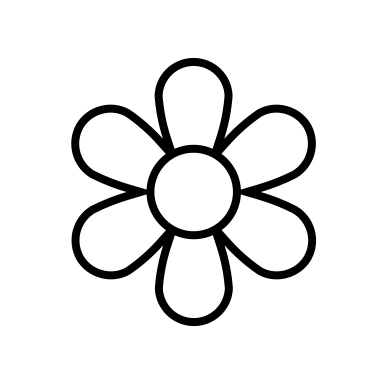 med asylverksamhet 2022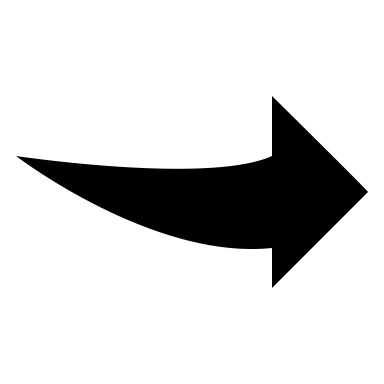 STUDIEFÖRBUND		ABF Botkyrka - SalemMaria Shamonmaria.shamon@abf.se072 092 8854ABF HuddingeSaba Haile Selassie070 680 28 40
saba.haileselassie@abf.seNihal PektasNihal.pektas@abf.se070 358 14 88ABF Norrtälje Stefan ÅhmanStefan.ahman@abf.se070 562 68 85ABF Stockholm Antonia SimonAntonia.simon@abf.se076 185 76 23ABF Södertälje Rania NehmeRania.nehme@abf.se 073 – 990 49 47 / 08-554 424 47BildaEmilia PetterssonEmilia.pettersson@bilda.nu08 – 727 18 10 FolkuniversitetetTherese AnderssonTherese.andersson@folkuniversitetet.se08 – 789 43 59 Ibn RushdSamia ElamriKulturens Bildningsverksamhet Martin Sjölander Martin.sjolander@kulturens.se 073 079 71 00MedborgarskolanPhilip Cassius philip.cassius@medborgarskolanstockholm.se010 – 157 62 71SENSUS Kekke WalterssonKekke.waltersson@sensus.se072 853 55 97StudiefrämjandetVeronica ArayaVeronica.araya@studieframjandet.se 08 – 555 352 52Studieförbundet VuxenskolanOlga BibaOlga.biba@sv.se070 763 44 14FOLKHÖGSKOLOR Alma Folkhögskola För ukrainsk- och rysktalandeNatalia LyakhovchenkoNatalia.lyakhovchenko@almafolkhogskola.se072 158 41 75Bromma folkhögskolaOlle Hilariussonolle.hilariusson@brommafolkhogskola.se08 – 636 23 17Samia.elamri@ibnrushd.se076 002 41 08Kaggeholms folkhögskola Elisabet Bylundelisabet.bylund@kaggeholm.se 08 – 560 222 06Kista folkhögskola Åke Larssonake@kistahogskola.se070 683 57 08Röda Korsets folkhögskola Lotta Spykman SmedebyLotta.spykman.smedeby@redcross.se 08 - 680 18 83S:ta Birgittas folkhögskolaMarie Eidem, Mötesplats CaritasMarie.eidem@caritas.se 070 28 78 970Sankt Ignatios folkhögskola Pierre Aziz Nehmepierre.aziz.nehme@sanktignatios.org079 068 18 52Skeppsholmens folkhögskola Halima PoljoHalima.poljo@skeppsholmensfolkhogskola.se 076 007 73 69Ågesta folkhögskola Jon-Anders MarthinussenJon-anders.marthinussen@fralsningsarmen.se 08 – 562 28 100 (till folkhögskolan) 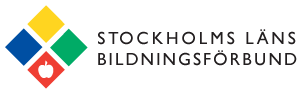 Folkbildningens paraplyorganisationwww.stockholmslansbildningsforbund.se2022